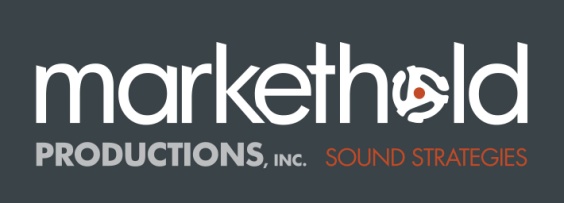 Products and Services:
We have all types of voices available for training and marketing projects including voices for radio, television, online courses, DVD/CD-ROM presentations, documentaries, etc. We can quote a price that includes talent, recording, as well as editing while organizing all of your files and labeling them according to your exact specifications for easy reference.Markethold Productions: a full-service production company, built to meet your needs.Vendor Overview: Markethold ProductionsCompany Information:Where Owned:         Parent Company:                        Ownership Considerations:                        Credit Cards:A full service audio/video production company:Voice talent in over 60 languages and dialects Free casting for your projectMusic and message on hold programsAudio and video post production servicesSubtitling and dubbingOriginal music and sound effectsISDN and Skype sessionsEditing, labeling and organization of filesGeneral information: Size: Office, 6750ftPersonnel: 13 Engineers, Producers, and ComposersProcess: markethold.com/training.phpTalent: markethold.com/voice.phpDUNS Number: 944081090CAGE Code: 7GUK2NAICS: 512240, 512290, 541930, 512110, 512191, 519130, 711510, 611430Equipment: 2 full studios, 2 isolation booths, 4 media production suites, 1 video suiteStudio A:
- Acoustically designed and treated for accuracy
- Access to acoustically-treated isolation booth
- Eurodesk MX9000 48/24/8 mixer
- PC/Mac workstation with many professional software packages
- Telos Zephyr Xtreme ISDN to connect with studios/talents worldwide
- Mackie hr824 studio monitors
- Tascam CD Cassette deck
- Alesis QS-7 Midi keyboard controller
- Panasonic SV-3800 Digital Audio Tape (DAT) recorder
- Shure KSM-32 Studio shockmount microphone/windscreen
- Several Vintage stringed instruments
- CD and DVD duplicators
- Dedicated AC Power to plug in additional outboard equipmentStudio B:
- Acoustically designed and treated for accuracy
- Access to acoustically-treated isolation booth
- PC workstation with many professional software packages
- High-speed cassette, DAT, and CD mastering
- CD and DVD duplicatorsStudio C:- Acoustically designed and treated for accuracy- Access to acoustically-treated isolation booth- Access to acoustically-treated live room- PC workstation with many professional software packages- Mackie studio monitors- 16 Channel Audio Interface	Live Room:- Multiple instruments and amp configurations- Acoustically-treatedIsolation Booths:
- Acoustically-isolated double-wall construction
- Floor-to-ceiling treatments
- Groove tubes M-1 studio shockmount microphone/windscreenVideo Suite:
- Pre-Lit
- Interchangeable Backdrop
- 2 matched Audio Technica shotgun mics
- 2 matched HD video cameras